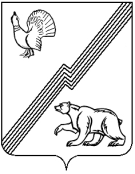 АДМИНИСТРАЦИЯ ГОРОДА ЮГОРСКАХанты-Мансийского автономного округа – Югры РАСПОРЯЖЕНИЕот  21 декабря 2022 года                                                                                       №   607-рОб утверждении  плана контрольных мероприятий и проверокуправления контроля администрации города Югорска на 2023 год  В целях реализации полномочий по осуществлению внутреннего муниципального финансового контроля, установленных Бюджетным кодексом  Российской  Федерации.1. Утвердить план контрольных мероприятий отдела контроля в сфере закупок и внутреннего финансового контроля управления контроля администрации города Югорска на 2023 год (приложение).2. Разместить настоящее распоряжение на официальном сайте органов местного самоуправления города Югорска.3. Контроль за выполнением распоряжения возложить на начальника управления контроля администрации города Югорска А.И. Ганчана.Глава города Югорска                                                                                       А.Ю. Харлов